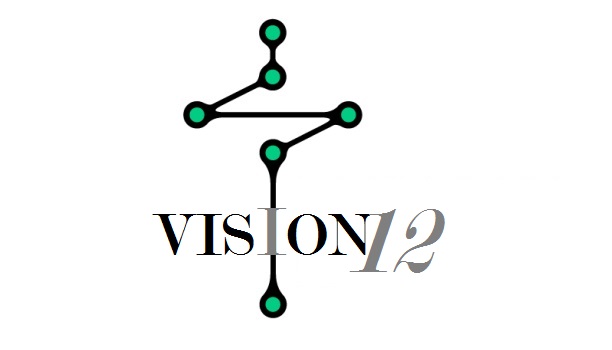 10300 West Charleston Blvd., Suite 13-H4, Las Vegas, NV 89135844-322-1212_____________________________________________________________________________________Dear Dr. Tyler,We are humbled to announce the formation of a new, Social Justice Organization in Las Vegas. It is the Vision Twelve Charter Group. Under the guidance of Pastor Dana Everage and his wife Cheryl, who Pastor the Vegas Christian Center, in N. Las Vegas, Vision Twelve Charter Group for Las Vegas is poised to address the following issues:Racial-TensionPovertyHomelessnessHungerViolence – CrimeEducationVision Twelve Charter Group – Las Vegas edition, joins @120 Vision Twelve Charter Groups, throughout N. America and Europe. You can visit our website at http://visiontwelve.org/  .With the support of our corporate communities around the country, we have been able to make major strides in the issues above and more! We are dedicated to the Millennial Generation. MILLENNIALS CAN BE DEFINED BOTH BY THEIR STRONGLY HELD VALUES AND THEIR STRONG INTENTION TO LIVE BY THEM. MILLENNIAL'S ARE PASSIONATE ABOUT MAKING A DIFFERENCE IN THE WORLD. THIS IS A COMMON THREAD THROUGH DOZENS OF VALUES STUDIES CONDUCTED GLOBALLY. Our Charter Groups depend heavily on the Mentorship of older generations, providing guidance and wisdom to young adults.Your support of this very important value to our community is needed. We are pleased to announce the 2017 Sponsorship Special. You can read about it HERE. We have several options pertaining to sponsorship. Read about them at http://visiontwelve.org/membership-and-sponsorship-plans-join-here .Companies that provide multiple routes and timeframes to leadership will be more likely to retain talented Millennials and ultimately, build a more diverse leadership team.Until All The Nets Are Full,Rev. Brook Smith